Objetivo geral: Estabelecer a relação entre os valores de velocidade inseridos na programação e os valores de velocidade reais do robô.IntroduçãoComo determinar a distância percorrida por um robô sem medir fisicamente essa distância?Será que através do perímetro das rodas do robô é possível determinar a distância percorrida?Um robô desloca-se sempre à mesma velocidade? Como é que se pode calcular a velocidade com que se desloca um robô?As velocidades inseridas na programação do robô correspondem a que velocidades reais, em unidades SI?As rodas do robô são circunferências que podem ser acionadas e controladas de forma independente. Ao manter a mesma velocidade nas duas rodas, o robô desloca-se segundo uma trajetória retilínea.A distância percorrida pelo robô pode ser determinada através do produto do perímetro das rodas do robô pelo número de rotações inserido na programação. A relação entre o perímetro das rodas e o número rotações inserido na programação pode ser visualizada do seguinte modo:com o robô na bancada, coloca-se, junto à roda, fita-cola branca e traça-se com uma régua uma linha perpendicular à roda na direção do marcador; marca-se a posição A (Figura 1).empurra-se o robô até as rodas efetuarem uma rotação completa; coloca-se, junto à roda, fita-cola branca e efetua-se o mesmo procedimento para marcar a posição B (Figura 1).a distância entre a posição A e a posição B ilustra o conceito de uma rotação e corresponde ao perímetro das rodas do robô (Figura 1).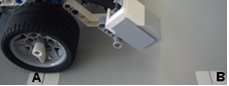 Figura 1 - Esquema ilustrativo da relação entre o perímetro das rodas do robô e uma rotação.O perímetro das rodas pode ser obtido como descrito anteriormente, mas também pode ser calculado a partir da medição do raio das rodas.A distância percorrida pelo robô é calculada utilizando as expressões matemáticas abaixo indicadas:O robô EV3 pode deslocar-se a diferentes velocidades, dependendo dos valores que são inseridos na programação, em cada um dos motores. Os valores inseridos, de ‘0’ a ‘100’, não tem relação com qualquer unidade, pelo que é necessário calibrar três desses valores para valores de velocidade/rapidez reais, em unidade SI.A velocidade com que o robô se desloca num determinado percurso é calculada através da distância que percorreu e do intervalo de tempo que demorou a percorrê-la:A medição de uma grandeza física está sujeita a erros e de modo a minimizá-los, para cada valor medido, efetuam-se três ensaios. É importante que cada medição seja efetuada com rigor.Nesta atividade vais determinar a velocidade real com que o robô percorre uma determinada distância, para três valores diferentes de velocidade a inserir na programação. A relação entre as velocidades reais e as inseridas na programação irão ser necessárias para atividades a realizar futuramente.MaterialComputador ou tablet com o LEGO Mindstorms Education EV3 instalado.Projeto de programação “EV3naFisica”.Robô LEGO EV3.Documento do Excel “EV3naFisica”.Fita-cola branca.Fita métrica.Cronómetro.ProgramaNesta atividade vais utilizar o programa “Velocidade-2” (Figura 2), um dos programas do projeto “EV3naFisica”.O programa “Velocidade-2” executa as seguintes operações:Emite um sinal sonoro.Espera 1 s.Emite outro sinal sonoro.Inicia um movimento com uma velocidade que irás definir no programa.Desliga os motores após efetuar um número de rotações que irás definir no programa.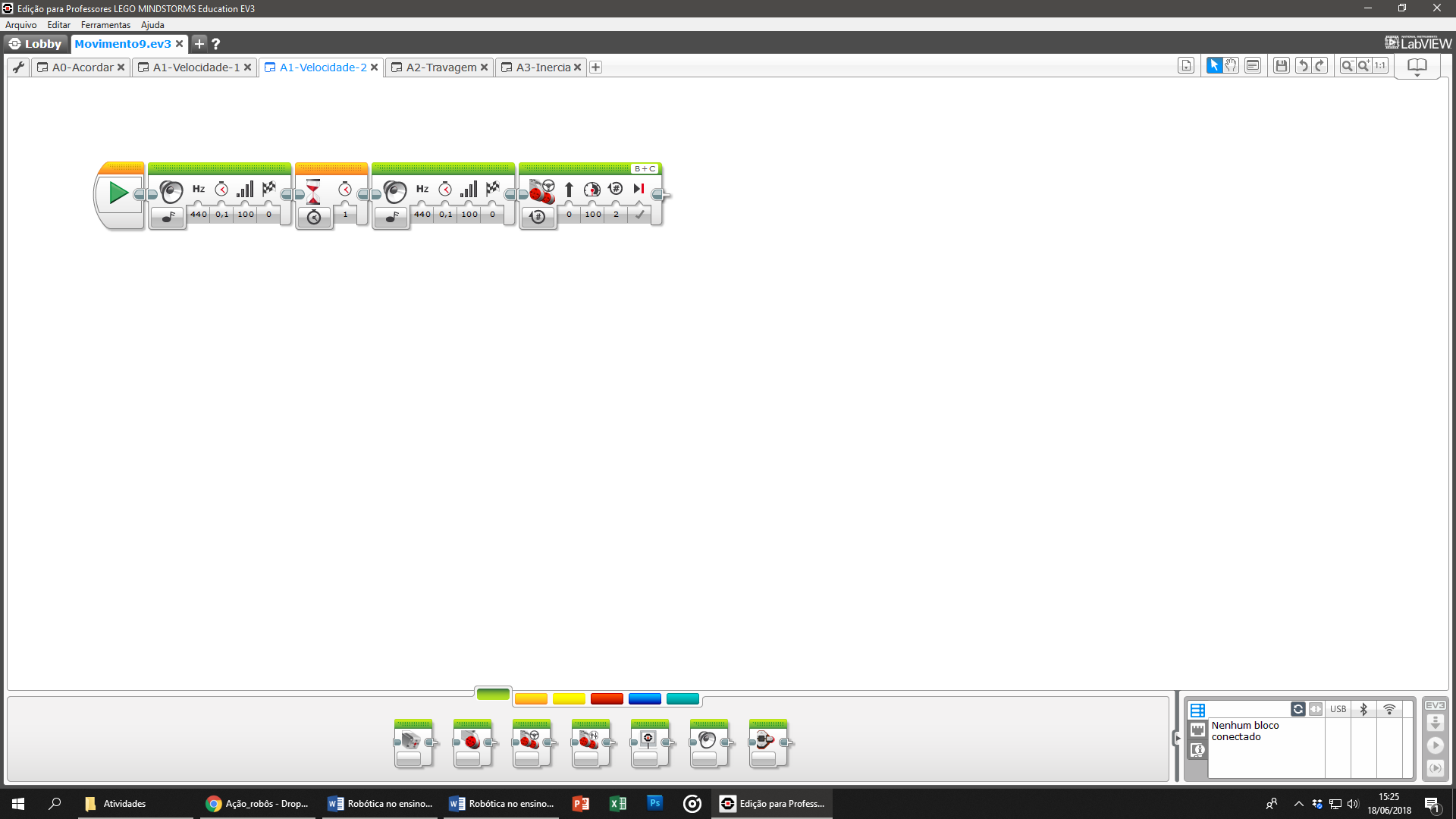 Figura 2 – Programa “Velocidade-2”.ProcedimentoPara realizar esta atividade deves seguir os seguintes passos:Mede o raio da roda do robô e regista na Tabela 1 da folha de cálculo “Velocidade-2” (do documento do Excel “EV3naFisica”).Calcula o perímetro das rodas do robô e regista na Tabela 1 (folha de cálculo “Velocidade-2”).Marca, utilizando a fita-cola branca, a posição A (Figura 1). No programa “Velocidade-2” do projeto “EV3naFisica”, altera a velocidade para ‘50’, o número de rotações para ‘1’ e faz o upload do programa para o robô.Testa o funcionamento do robô.Coloca o robô na posição A e inicia o programa.Marca, com fita-cola branca, a posição em que o robô para, posição B (Figura 1).Mede, com a fita métrica, a distância percorrida pelo robô (distância entre as posições A e B, ). Regista o valor medido na Tabela 1 (folha de cálculo “Velocidade-2”).Tendo por base a distância percorrida pelo robô, correspondente a uma rotação, altera o número de rotações no programa “Velocidade-2” do projeto “EV3naFisica”, de modo a que o robô efetue um percurso de aproximadamente 100,0 cm.Faz o upload do programa para o robô e inicia o programa.Repete os passos 9 a 10 caso a distância percorrida pelo robô não seja aproximadamente igual a 100,0 cm.No programa “Velocidade-2” do projeto “EV3naFisica”, altera os valores de velocidade para ‘20’, mantendo o número de rotações correspondente à distância anteriormente referida.Faz o upload do programa para o robô. Inicia o programa e cronometra o intervalo de tempo em que o robô está em movimento. Regista o intervalo de tempo medido na Tabela 1 da folha de cálculo “Velocidade-2”.Repete o passo 14 mais duas vezes.Repete os passos 12 a 15 para os valores de velocidade ‘50‘ e ‘100‘.Questões(Insere na folha de cálculo “Velocidade-2” a resposta a estas questões)Como determinar a distância percorrida por um robô sem medir fisicamente essa distância?Como a distância calculada () se compara à distância medida ()?Por que é necessário realizar mais do que um ensaio para cada valor medido?Analisa o gráfico 1 e conclui quanto à relação entre os valores de velocidade inseridos na programação e os valores de velocidades reais do robô. – perímetro das rodas (m) – distância percorrida (m)r – raio das rodas (m) – número de rotações – velocidade (m/s) – distância (m) – intervalo de tempo (s)